Пенсионный фонд Российской Федерации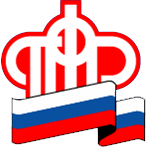 
Управление Пенсионного фонда РФ в г. НижневартовскеХанты-Мансийского автономного округа - Югры14.11.2016                                                                                                                          Пресс-релизПФР предупреждает о рассылке злоумышленниками писем с вирусамиВ последнее время участились случаи массовой рассылки писем с почтовых адресов, якобы принадлежащих Пенсионному фонду, в которых содержится просьба перейти по ссылке, которая на первый взгляд указывает на сайт ПФР (pfrf.ru). Однако по ссылке, указанной в письме, содержится вредоносное программное обеспечение, способное нарушить работу компьютера.Пенсионный фонд предупреждает, что не занимается рассылкой электронных писем, содержащих вложения, поэтому просим внимательнее относиться к получаемой корреспонденции и не поддаваться на уловки мошенников. Все необходимые сведения Вы можете получить в клиентской службе ПФР или через Личный кабинет гражданина на официальном сайте Пенсионного фонда.Ниже приводится пример подобного письма «от Пенсионного фонда».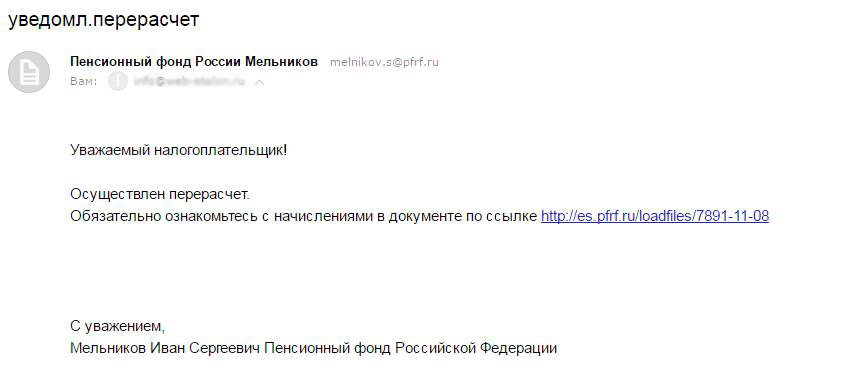 